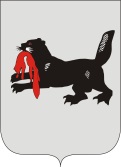 ИРКУТСКАЯ ОБЛАСТЬСЛЮДЯНСКАЯТЕРРИТОРИАЛЬНАЯ ИЗБИРАТЕЛЬНАЯ КОМИССИЯг. СлюдянкаОб установлении времени безвозмездного предоставления для встреч с избирателями помещений, находящихся в государственной или муниципальной собственности, при проведении выборов депутатов Думы муниципального образования Слюдянский район седьмого созыва и главы Портбайкальского муниципального образования8 сентября 2019 годаВ целях обеспечения равных условий проведения зарегистрированными кандидатами предвыборной агитации посредством агитационных публичных мероприятий в форме собраний в помещениях, находящихся в государственной или муниципальной собственности, в соответствии с частями 3-5 статьи 80 Закона Иркутской области от 11 ноября 2011 года № 116-ОЗ «О муниципальных выборах в Иркутской области» Слюдянская  территориальная избирательная комиссияРЕШИЛА:1. Установить, что помещения, пригодные для проведения агитационных публичных мероприятий в форме собраний, находящиеся в государственной или муниципальной собственности, безвозмездно предоставляются собственниками, владельцами указанных помещений по заявкам зарегистрированных кандидатов:– в будние дни – на период времени, не превышающий полутора часов для каждого зарегистрированного кандидата;– в выходные и нерабочие праздничные дни – на период времени, не превышающий двух часов для каждого зарегистрированного кандидата.2. Собственникам, владельцам помещений, находящихся в государственной или муниципальной собственности, а также в собственности организации, имеющей на день официального опубликования (публикации) решения о назначении муниципальных выборов депутатов Думы муниципального образования Слюдянский район седьмого созыва и главы Портбайкальского муниципального образования в своем уставном (складочном) капитале долю (вклад) Российской Федерации, субъектов Российской Федерации и (или) муниципальных образований, превышающую (превышающий) 30 процентов, предоставившим помещения кандидату либо политической партии для проведения агитационных публичных мероприятий, не позднее дня, следующего за днем предоставления помещения, обеспечить своевременное уведомление Слюдянской территориальной избирательной комиссии о факте предоставления помещения, об условиях, на которых оно было предоставлено, а также о том, когда это помещение может быть предоставлено в течение агитационного периода другим зарегистрированным кандидатам, политическим партиям, выдвинувшим зарегистрированных кандидатов, по форме, предусмотренной приложением к настоящему решению.3. Направить копию решения главам муниципальных образований Слюдянского муниципального района, МКУ «Комитет по социальной политике и культуре муниципального образования Слюдянский район», ОГБУЗ «Слюдянская районная больница».4. Разместить настоящее решение на официальном сайте администрации муниципального образования Слюдянский район: http://www.sludyanka.ru/ в разделе «Избирательная комиссия».Председатель комиссии                      		           	    Н.Л. ЛазареваСекретарь комиссии                                                                      Н.Л. ТитоваПриложение  к решению Слюдянской ТИК     от 18 июля 2019 года № 98/757В Слюдянскую территориальную избирательную комиссию от _______________________________ Ф.И.О. представителя собственника, владельца помещения, занимаемая должность в организации, предоставившей помещение УведомлениеСообщаю о том, что __________________ 2019 года с ______________                                       число, месяц                                                       часов, минутдо ___________ зарегистрированному кандидату (политической партии)   __________________________________________________________________ Ф.И.О. кандидата (наименование партии)для проведения встречи с избирателями было предоставлено помещение, расположенное по адресу:____________________________________________ __________________________________________________________________.указать площадь помещения, назначение, вместимость	Данное помещение, согласно части 3 статьи 80 Закона Иркутской области «О муниципальных выборах в Иркутской области», было предоставлено _____________________________________________________________. (условия предоставления помещения)	Другим зарегистрированным кандидатам (политическим партиям) помещение может быть предоставлено в течение агитационного периода__________________________________________________________________,конкретные даты либо дни неделина время, установленное ___________________________территориальной наименование ТИКизбирательной комиссией. 	По вопросу предоставления помещения обращаться по тел: _________, к ________________________________________________________________ .должность, Ф.И.О.___________________ 		_________________    дата                                                                                                                                                                                подписьР Е Ш Е Н И ЕР Е Ш Е Н И Е18 июня 2019 года№ 98/757 